      H O T Ă R Â R E A  Nr. 148      din  22 decembrie 2015privind  aprobarea mandatării  domnului Fulop Istvan,reprezentantul Consiliului Local în A.G.A. S.C. TRANSURB S.A.          Consiliul local al Municipiului Dej, întrunit în ședința ordinară din data de 22 decembrie 2015;         Având în vedere proiectul de hotărâre, prezentat din iniţiativa primarului Municipiului Dej, întocmit în baza Raportului Nr. 25.052 în data de 14 decembrie 2015, al Compartimentului Juridic din cadrul Primăriei Municipiului Dej,prin care solicită împuternicirea domnului Fulop Istvan, reprezentantul Consiliului Local Dej, în A.G.A. S.C. TRANSURB S.A., proiect avizat favorabil în ședința de lucru a comisiei juridice din data de 22 decembrie 2015;        Potrivit prevederilor Legii Nr. 31/1990 privind societățile comerciale, republicată şi modificată;         Având în vedere Hotărârea de Consiliu Local al Municipiului Dej  Nr. 70 din 19 iulie 2012 privind aprobarea numirii reprezentantului consiliului local în A.G.A. și a membrilor Consiliului de administrație la S.C. Transurb S.A. Dej .                           În baza prevederilor ‘art. 36’, alin. (1), ’art. 37’, ’art. 115’, lit. b) și ‘ art. 45‘, alin. (1) din  Legea Nr. 215 /2001- privind administraţia publică locală, republicată, cu modificările şi completările ulterioare,H O T Ă R Ă Ş T E:        Art.1. Aprobă mandatarea domnul Fulop Istvan, reprezentantul Consiliului Local al Municipiului Dej, în A.G.A. S.C. TRANSURB S.A. care va avea loc în data de 28.12.2015 ora 13,00.       Art. 2. Mandatarul nostru va vota pentru adoptarea unei hotărâri, pentru numirea membrilor comisiei de cenzori și pentru semnarea hotărârii ce se va adopta.       Art. 3. Prezenta hotărâre se comunică în termenul prevăzut de lege la: Instituția Prefectului Județului Cluj, Primarului Municipiului Dej și S.C. TRANSURB S.A. Dej.Preşedinte de şedinţă,        Zanc GavrilNr. consilieri în funcţie -  19						Nr. consilieri prezenţi   -  16  Nr. voturi pentru	   -  15 	Nr. voturi împotrivă	   -   	Abţineri	               -  1			        Contrasemnează							             Secretar,						                                                                   Jur. Pop Cristina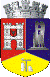 ROMÂNIAJUDEŢUL CLUJCONSILIUL LOCAL AL MUNICIPIULUI DEJStr. 1 Mai nr. 2, Tel.: 0264/211790*, Fax 0264/223260, E-mail: primaria@dej.ro